Form 366 – Licensee Event Report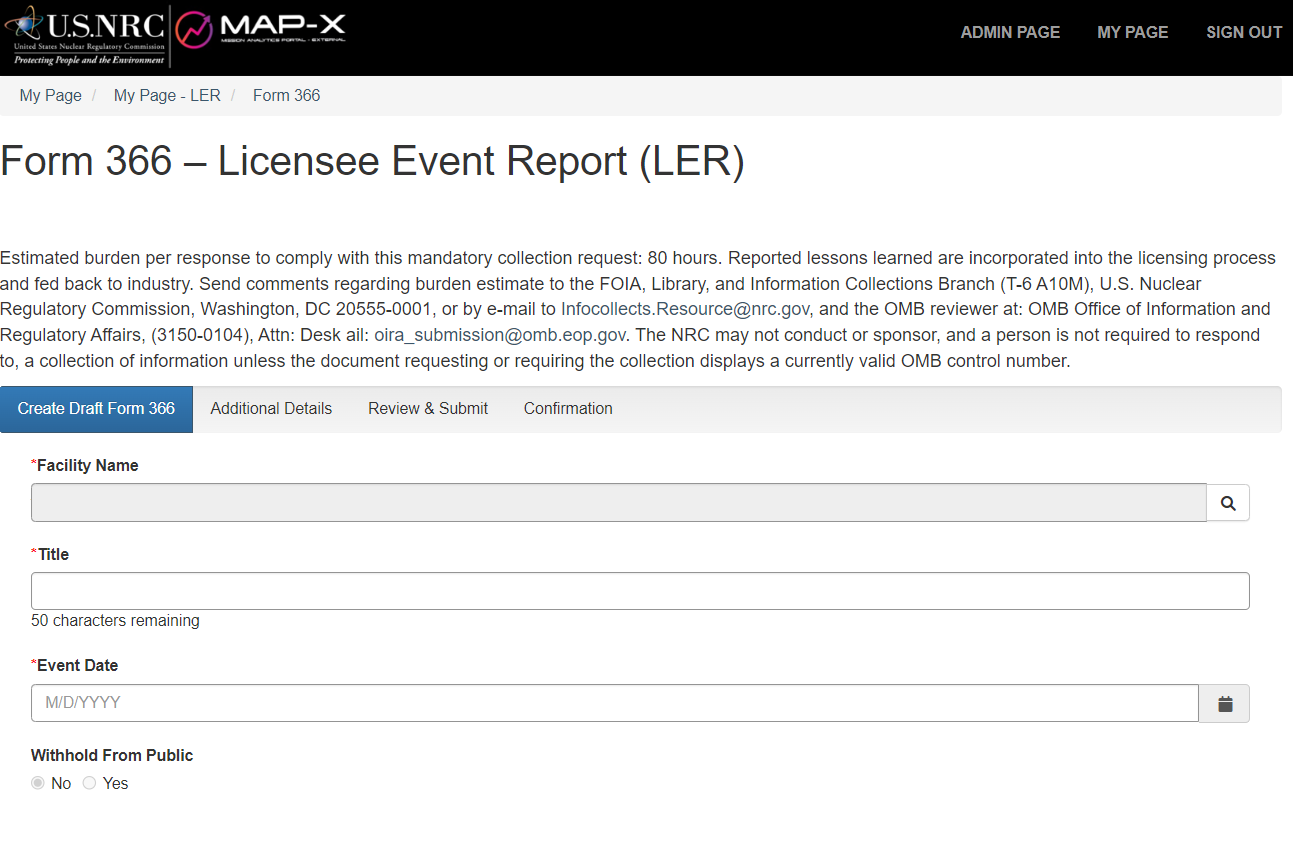 Top of Form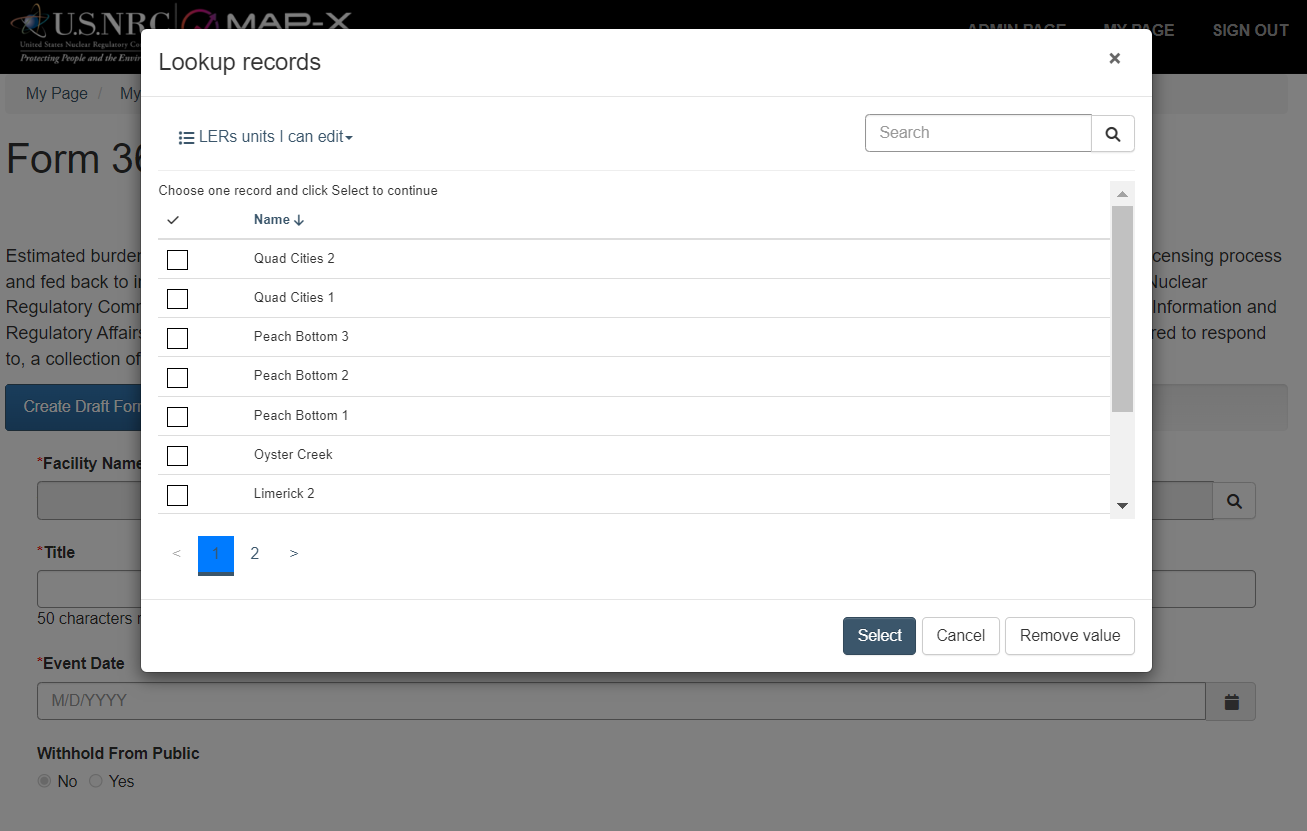 Lookup for Facility Name Expanded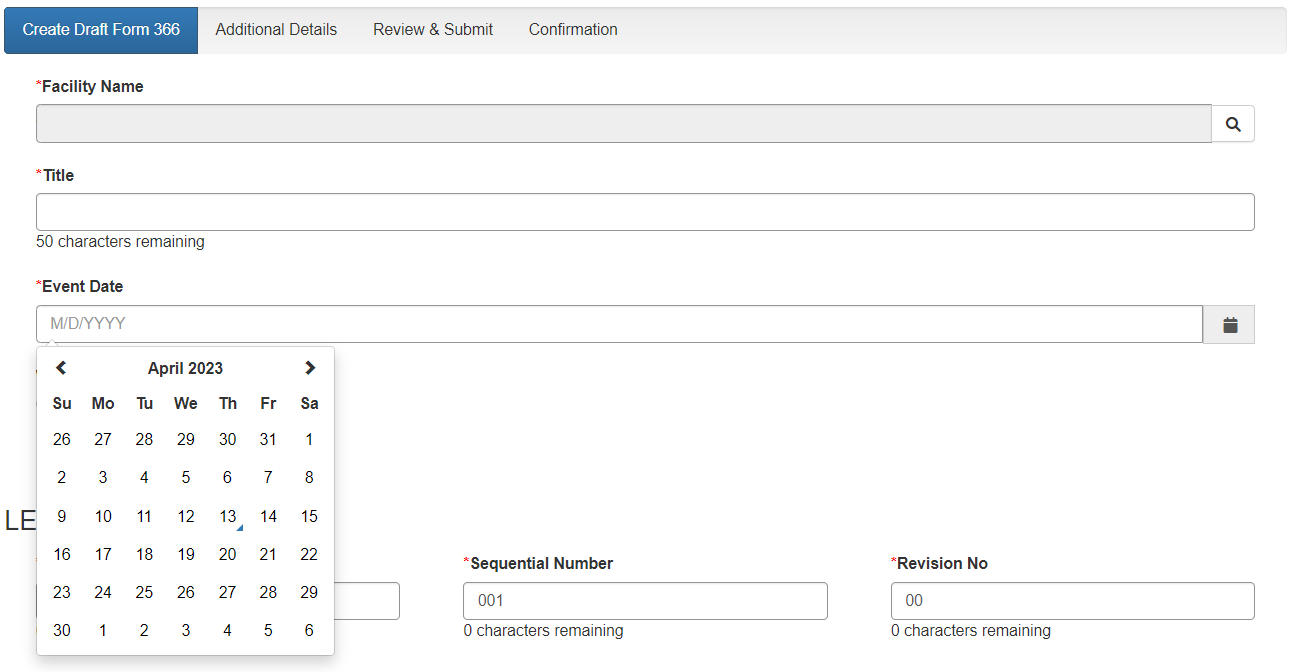 Event Date with Calendar Expanded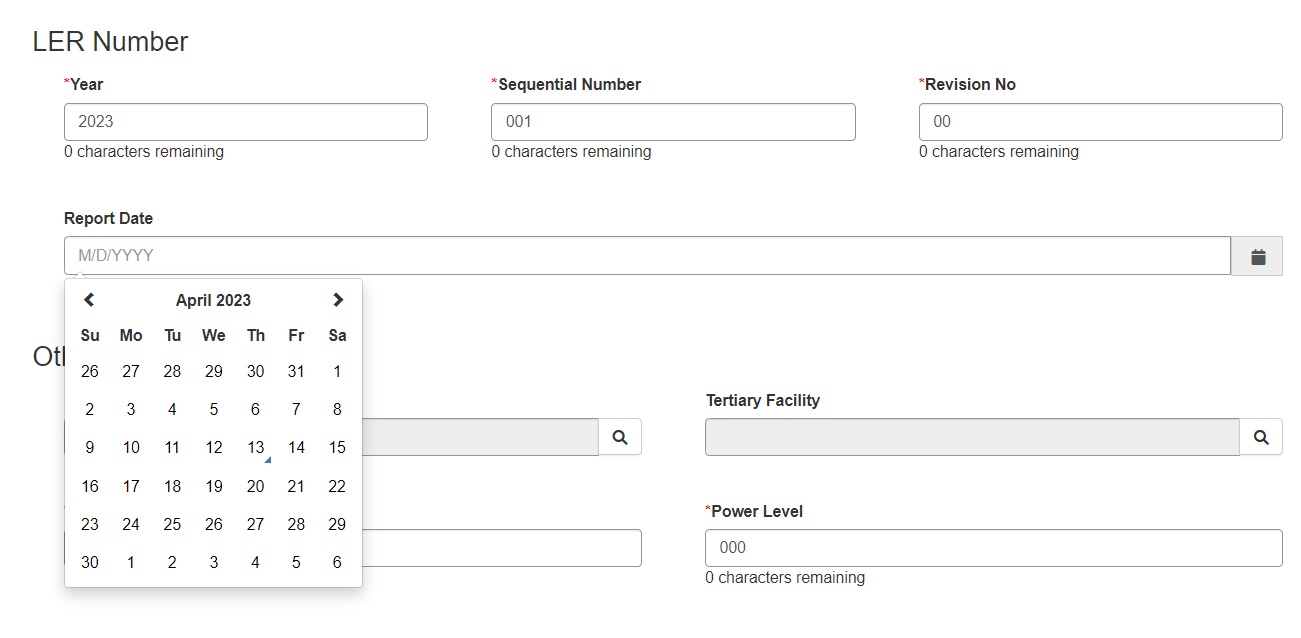 LER Number Defaults and Report Date with Calendar Expanded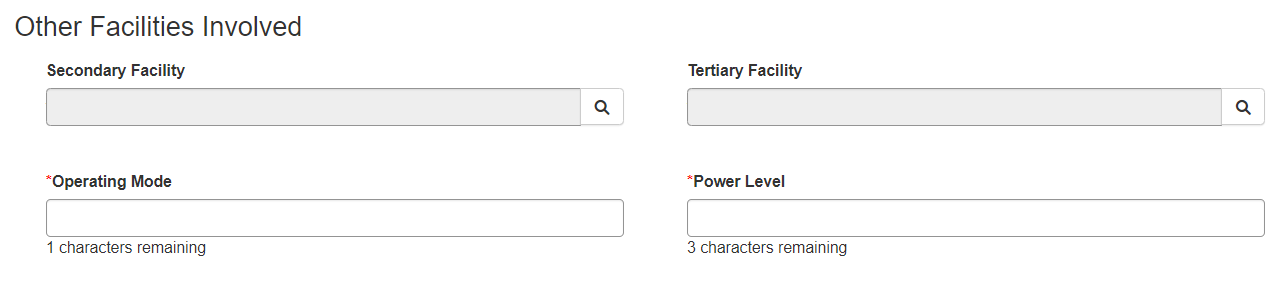 Other Facilities Involved before Lookup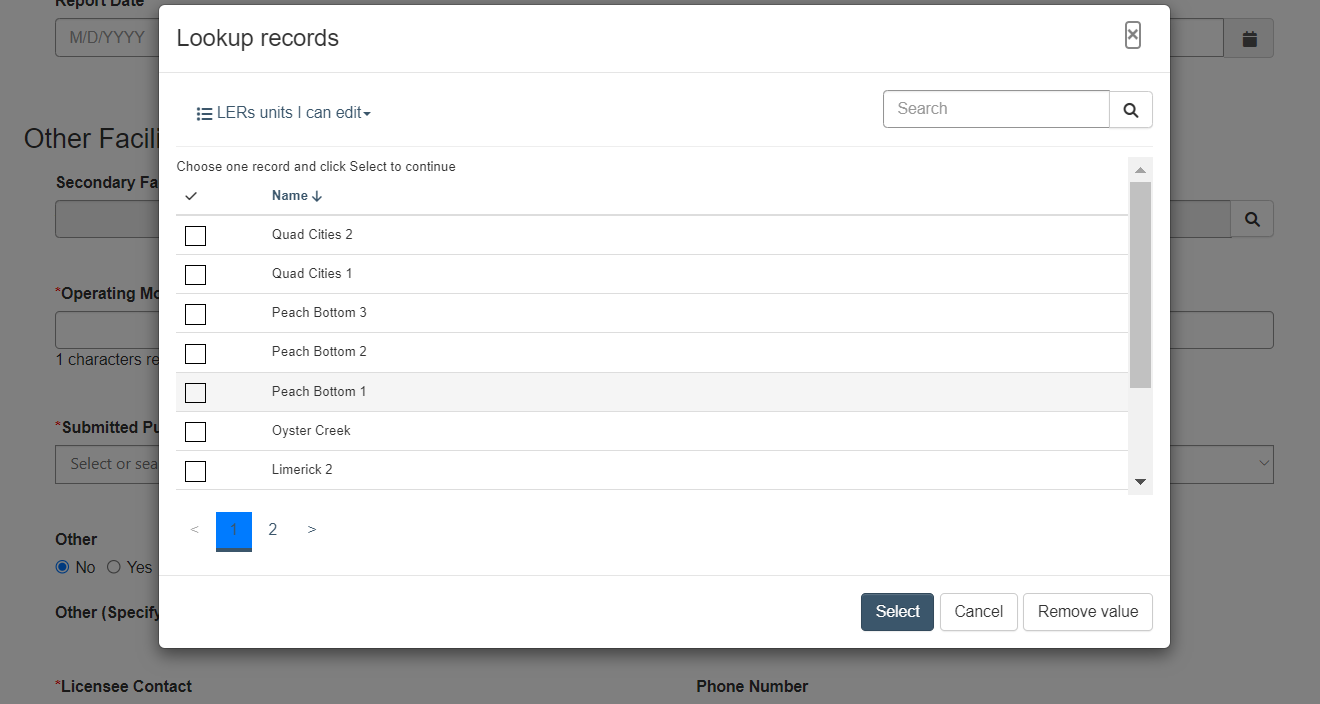 Other Facilities Involved with Lookup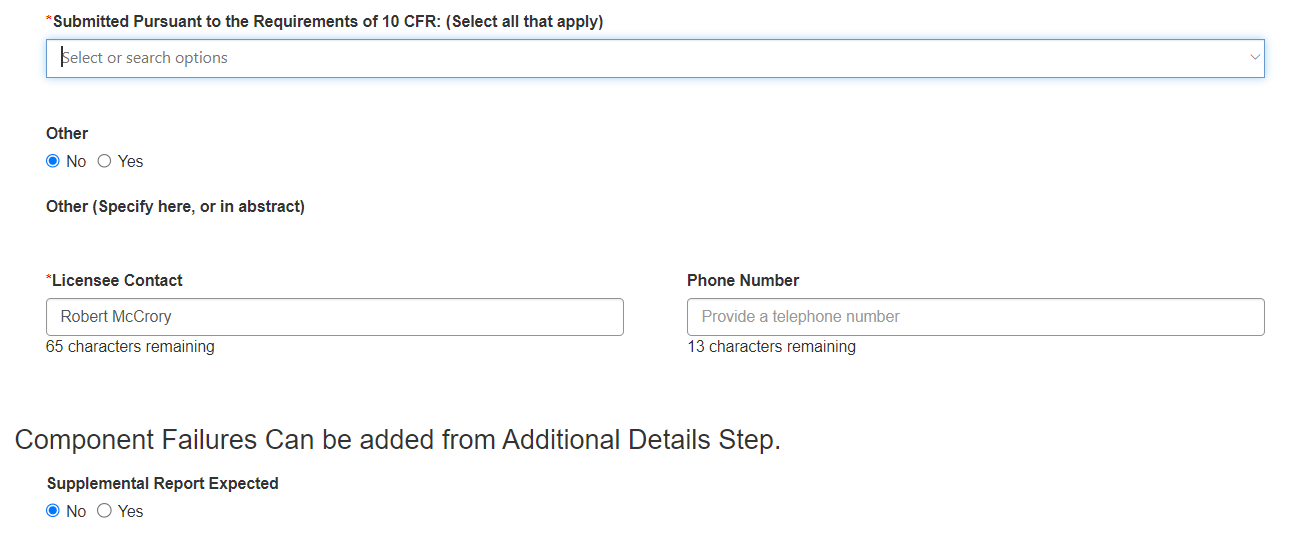 10 CFR Section Collapsed with Defaults for “Other” and “Supplemental Report Expected”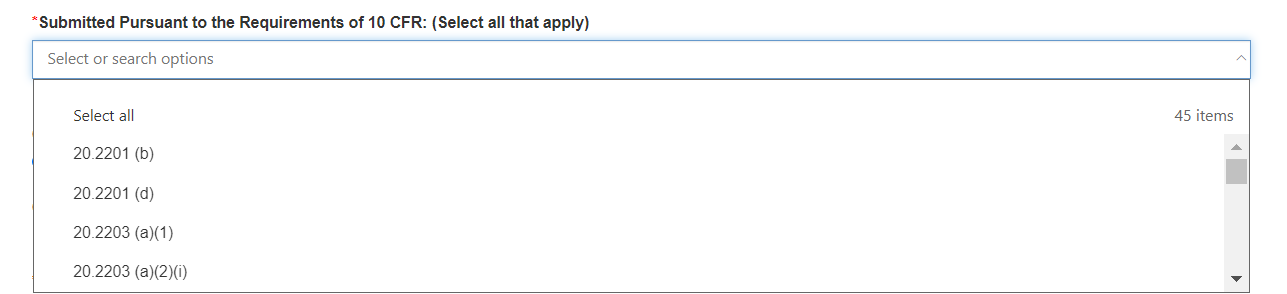 Lookup for 10 CFR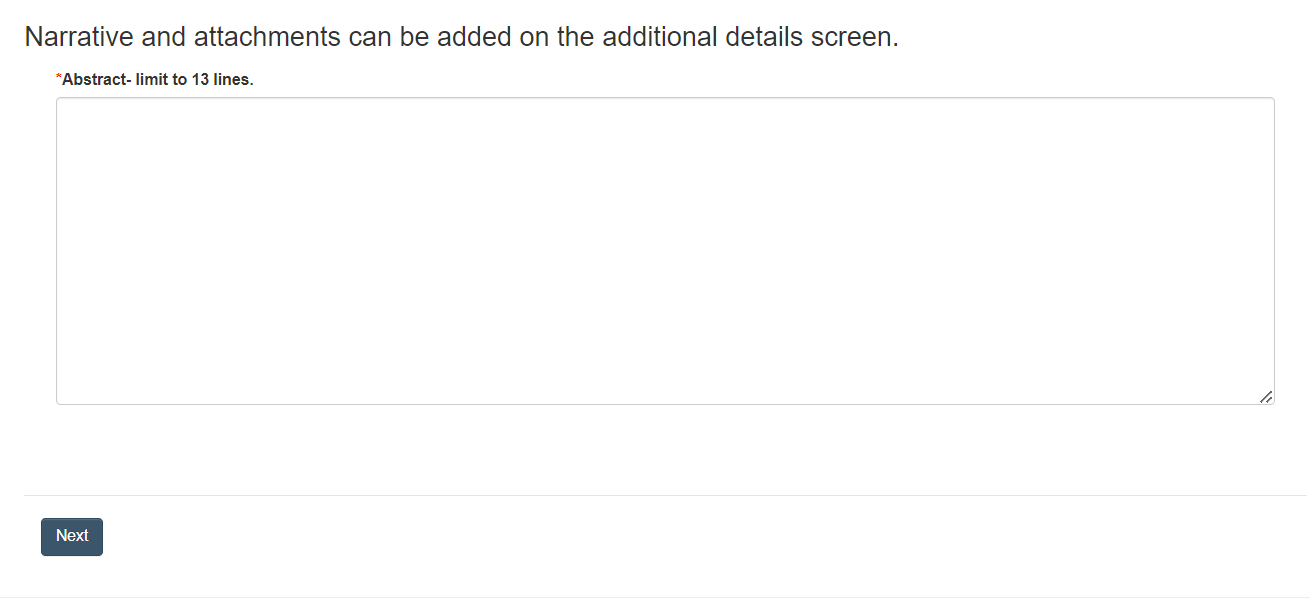 Abstract Section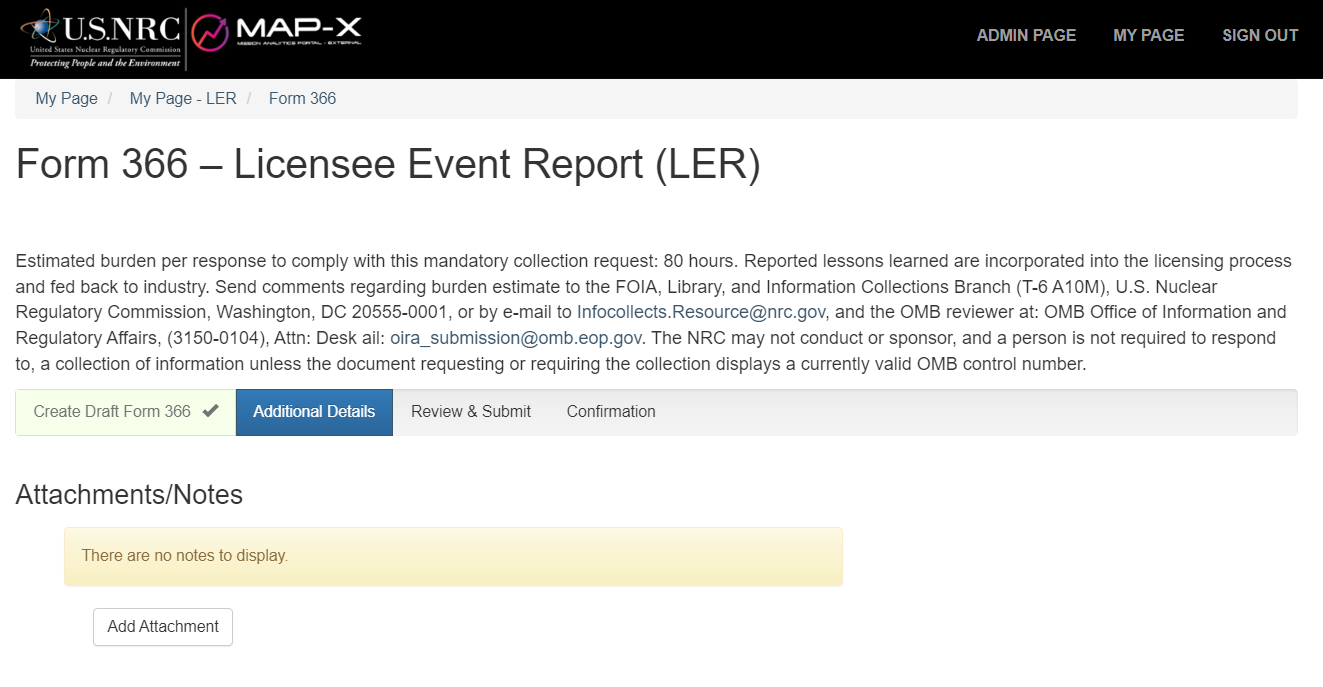 Add Attachments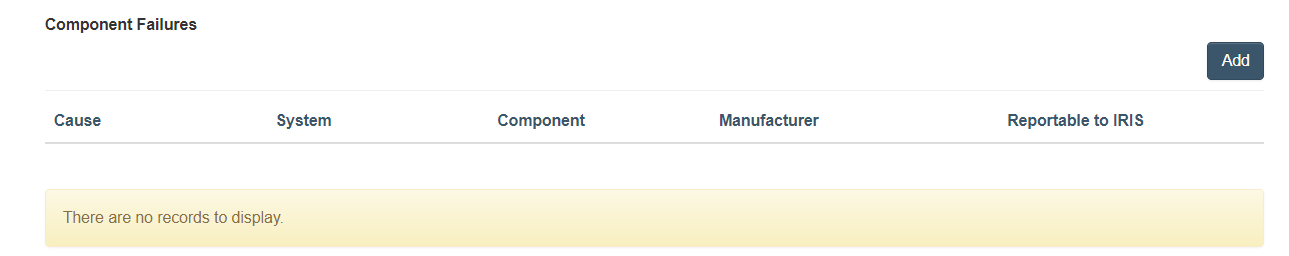 Component Failures Collapsed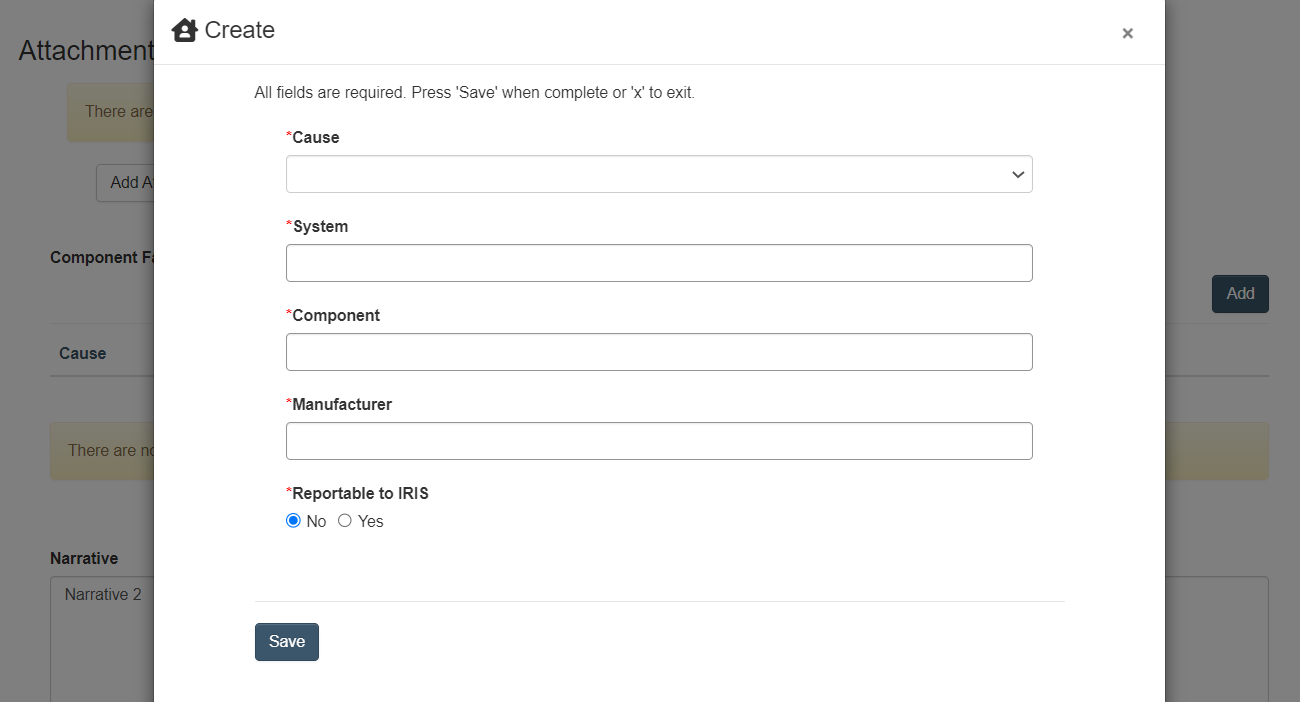 Component Failures Lookup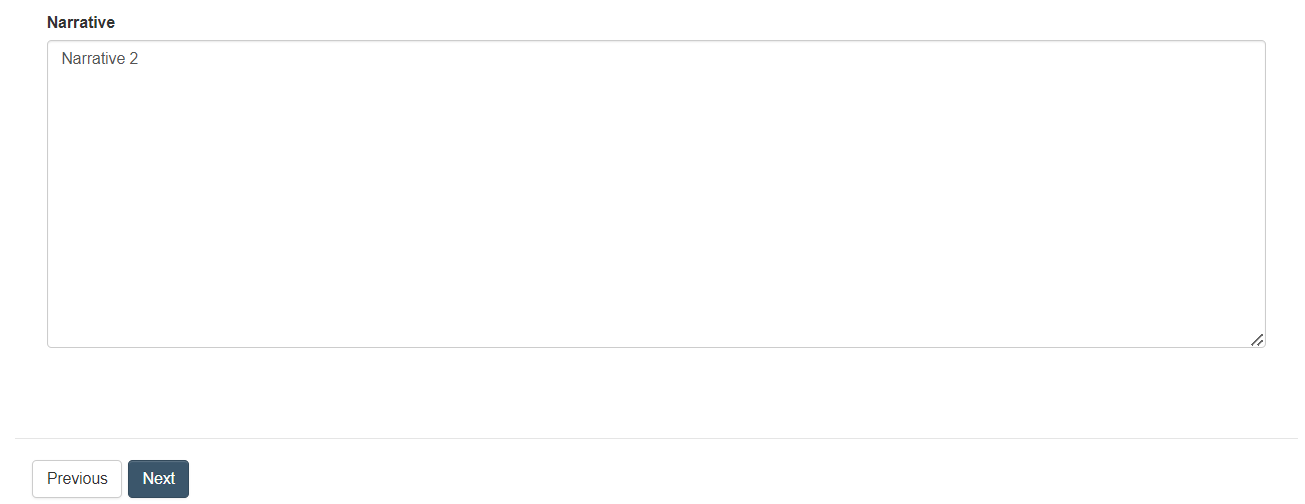 Additional Narrative Section